Call to Order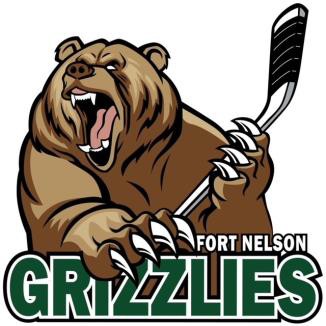 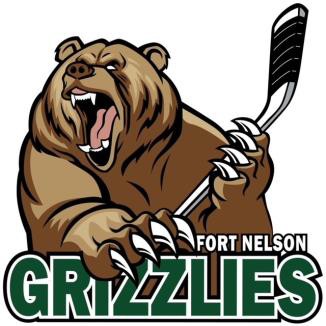 In Attendance	Absent	Heather Robinson		Krista Pearson	Shastine Fischer			John Roper	Krissy TaylorCarla NobleJamie Smith	Brandon Smith	Megan Bulley	Ryan Bulley                Sonny Olkh	Lisa Rowley	Kai Potter	Lacey Coutu	Larissa WitowskiHolly LerouxChris HallNotes recorded by Holly Leroux7:03 PM Opening/Call to order by Shastine FischerAcceptance of previous meeting minutes. 1st – Jamie Smith2nd – Megan BulleyExecutive ReportsPresident - Shastine FischerSee New Business1.Note to new members on the board, Constitution rules if anyone quits the board there will be no voting privileges for 1 year. If you miss 3 or more meetings without letting anyone know, you will be removed. 2. Kai-Follow protocol.3.Lisa-Look @ your job description. 4.The unlicensed gaming money made through our Atoms tournament should be donated to Rotary-$625.00.Vice President – Sonny Olkh-Nothing to Report Treasurer - VACANT  Shastine-Review Society Act to review language for treasurer with bookkeeping experience.Secretary – Krista PearsonAbsentHead Coach – Brandon SmithNothing to ReportHead Referee - Kai Potter  Nothing to ReportRisk Manager – Ryan Bulley  Nothing to reportRegistrar - Heather Robinson –   1.Volunteer Jersey deposits complete/refunds.  2.Inventory of Midget Jerseys not finished, few jerseys are missing.  3. Kai-Send Kai a list of missing jerseys he will look into it. Publicity – John Roper    Absent  1.Shastine-Shastine spoke with Jason Kay, asked for administration passwords etc. Jason will follow through with awards.Ice Coordinator – Lisa RowleyNothing to ReportGaming Coordinator - Holly Leroux  Nothing to Report   Fundraiser – Krissy Taylor   1.Spoke with Ryan Carter, prices for hoodies/track suits/hats/cow bells, Ryan will give us merchandise at his cost-good start. Equipment Manager - Chris Hall1.Motion to spend some money, deep need of goalie equipment.2.Pads/sticks for U-11 & U-13 possibly for Bantam. 3.Brandon- Would like to see some new equipment, right-handed gloves and sticks.4.Shastine-Need approval for a budget, a updated year end within the next 3 days to give a budget, previous years the budget was $5,000.00/year. Do not purchase equipment unit you talk to executives. There is no roll over from previous years. 5. Chris-Will get a ballpark price. 6. Chris-Talked to Rotary about our year end party, Rotary wants to do it/ self-serve, they will cook. No price yet.7. Chris-Tyler @ IGA will give Chris a price for all our lettuce/tomato for burgers, will be prepackaged/cut up, save on prep time.8. Chris-Clarification on accumulative cost, Chris will have a price by end of the week. Would like to allocate jobs for year end party, have 4 tables for food. Tell parents to bring their own lawn chairs. Should we rent a tent in case it rains?  Tents are $40.00/day if last minute from the Rec. Centre. Decide the week prior to party. U-7 – TracyAbsentU-9 – Megan Bulley    NothingU-11 –VacantU-13– Larissa Witowski- Nothing to ReportU-15– Jamie Smith-Nothing to ReportU-18– Carla Noble   -Needs help with Nerhl and U-18 division. Junior Female-Jennifer Thomas14 girls interested, currently all know how to skate, Jen has 2 coaches for Junior girls.Senior Female-Lacey CoutuNothing to Report   New Business-Junior & Senior Female-Shastine-Touched briefly on no registering girls in 2 divisions they must pick one. Concerns in U-18 last season for U-18, lots of penalties and lots of big hits, fortunate no one got hurt. Kai-Having 15- & 18-year-old playing together not good/ not just the girls.Shastine-Solution-Want to leave it up to the coaches decide, wait for pre-registration.Kai-Bottom line is if there is a girl league/should not play in nerhl, can come out and practice or outside of league tournaments, the games overlap. Lacey-I would like my daughter to have a choice to pick which team to play on. We do not have a big group of girls if they all return, and we have no goalie. Kai-Girls have a choice, wait to see if the girls get a goalie. Shastine-All divisions 13/15/18 will all be capped-17 players & 2 goalies. Lisa-No boys allowed to play in goal in the girl’s division, we can’t make a decision until we get the numbers. Kai-Girls not playing in Nerhl until we get the numbers. Start season earlier in September. New Business –Meeting Adjourned at 7:44 PM     1st - Kai2nd – KrissyNext meeting will be held June 1st/2022 in the Viewing Room